Hienoa että lapsesi on mukana Lasten Liike kerhossa! 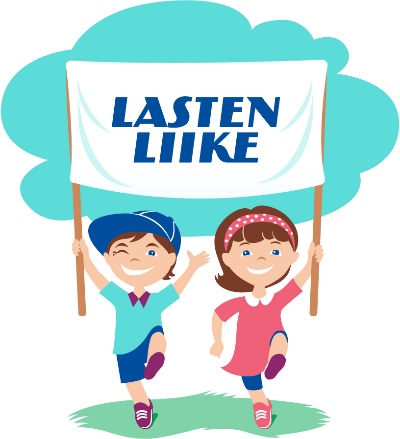 Muistathan ilmoittaa lapsen mukaan toimintaan myös virallisen kerhosivun kautta.Miksi on tärkeää, että lapsi on ilmoitettu kerhoon? Kerholaisille otettu ryhmätapaturmavakuutus kattaa kaikki ne lapset, jotka on ilmoitettu kerhoon Suomisportin ilmoittautumisjärjestelmän kautta. On tärkeää, että toimintaa organisoiva taho tietää, kuinka paljon lapsia on mukana toiminnassa. Suomisportin kautta lasten vanhempien ja huoltajien yhteystiedot ovat helposti ohjaajien ulottuvilla (sähköpostiosoite ja puhelinnumero).Huom! Suomisportin ilmoittautumisjärjestelmä täyttää kaikki tietosuoja-asetukset. Jokainen huoltaja hallinnoi oman lapsensa tietoja ja mm. henkilötunnusta ei näe kuin lapsen huoltaja. Tiukkojen tietosuoja-asetusten takia jokaisen vanhemman tulee tehdä ilmoittautuminen itse eikä esim. ohjaaja ei voi tehdä sitä perheen puolesta. Näin varmistetaan luotettava ja turvallinen palvelu kaikille Suomisportin käyttäjille. VAIHTOEHTOISET TAVAT ILMOITTAA LAPSI MUKAAN KERHOON:ILMOITA LAPSI MUKAAN ÄLYPUHELIMELLASI QR-KOODILLALue mobiililaitteella oheinen QR-koodi. Mobiililaitteen selaimeen aukeaa kerhon oma sivu missä ilmoittaudu- nappi on sivun alaosassa.Painaa ”Ilmoittaudu” tai ”Minulla ei vielä ole Suomisport-tiliä – haluan ilmoittaa lapseni” -nappia, jonka jälkeen näyttöön tulee lisäohjeet.Liitä tähän soluun kuvana kerhosta tekemäsi QR-koodi. Saat luotua QR-koodin kopioimalla kerhon URL-osoitteen esim. https://www.qr-code-generator.com/ sivulle.  ILMOITA LAPSI MUKAAN OHEISEN NETTISIVUN KAUTTAMene sivulle ja avaa valikko ”vanhemmille / ilmoita lapsi kerhoon”Valitse paikkakunta ja koulu. Klikkaa ”ilmoittaudu”. Siirryt kerhon sivulle Suomisporttiin – jatka ilmoittautuminen loppuun ohjeiden mukaan.   www.lastenliikeiltapaiva.fi 